О внедрении Электронной информационной образовательной среды в Пензенском государственном университетеЗаслушав и обсудив доклад первого проректора Мещерякова В.А., начальника УИ Антонова А.В., руководителя коллектива по разработке ЭИОС Кревского И.Г., ученый совет отмечает: в настоящее время, в основном, завершена разработка Электронной информационной образовательной среды (ЭИОС) ПГУ; внедряемая ЭИОС разработана в соответствии с требованиями ФГОС ВО; в настоящее время в ЭИОС зарегистрированы все сотрудники и студенты ПГУ, регистрационные данные для работы в ЭИОС выданы всем сотрудникам учебных подразделений, всем студентам 4 факультетов и частично –еще на 4 факультетах; в ЭИОС размещено 436 учебных планов ООП и более 23500 учебных курсов; минимальные требования к  загрузке выполнены для 88,84% курсов, для программ ВО – для 93,69% курсов; наилучшие показатели по загрузке учебных дисциплин имеют кафедры ФФМиЕН (98,60%), ЛФ (98,52%), ФПИТЭ (97,53%); 30 кафедр выполнили 100% загрузку закрепленных курсов, еще 30 кафедры загрузили более 95% курсов; в ЭИОС реализованы возможности для фиксация хода образовательного процесса, включая учет посещаемости студентов и балльно-рейтинговую систему, учета результатов промежуточной аттестации и результатов освоения ООП; разработано и принято Положение об электронном обучении (ЭО) и дистанционных образовательных технологиях (ДОТ), в составе ЭИОС реализованы средства компьютерного тестирования, средства синхронного (мгновенного) и асинхронного взаимодействия участников образовательного процесса; разработаны средства для формирования электронного портфолио обучающихся; реализовано взаимодействие между участниками образовательного процесса, в том числе, синхронное и (или) асинхронное взаимодействие посредством сети "Интернет", созданы средства для проведения опросов студентов и сотрудников ПГУ; реализована автоматическая публикация из ЭИОС аннотаций и рабочих программ дисциплин в соответствии с требованиями Рособрнадзора; реализован обмен данными ЭИОС с внешними системами (Парус-Кадры, Абитуриент); в ходе разработки ЭИОС реализован ряд возможностей сверх предусмотренного проектом ЭИОС (учет почасовой нагрузки, учет личного автотранспорта сотрудников и др.); регистрационные данные ЭИОС используются для входа в wi-fi на территории ПГУ; в рамках повышения квалификации,  прошли обучение по работе с ЭИОС 630 НПР, в настоящее время проходят обучение еще 116 НПР и 36 технических сотрудников деканатов и дирекций институтов; введена в эксплуатацию кластерная вычислительная система, обеспечивающая достаточные мощности для функционирования ЭИОС; разработано и принято положение об ЭИОС и набор пользовательских инструкций.Вместе с тем по результатам внедрения имеется ряд недостатков: по программам СПО загружено менее 20% учебных курсов; ряд кафедр уделяют недостаточное внимание загрузке курсов в ЭИОС; не завершена выдача паролей студентам ПГУ;Исходя из изложенного,Ученый совет постановил:1.	Доклад о внедрении Электронной информационной образовательной среды в Пензенском государственном университете утвердить, признать работу по внедрению ЭИОС удовлетворительной.2.	Заведующим кафедрами в срок до 15.06.2017 обеспечить полное заполнение в ЭИОС дисциплин программ ВО, закрепленных за кафедрами. В случае загрузки в ЭИОС новых планов, их заполнение УМК должно производиться в течение 1 месяца с момента загрузки.3.	Директорам многопрофильного колледжа и филиалов, в срок до 01.09.2017, обеспечить полное заполнение в ЭИОС дисциплин закрепленных за ними программ СПО.4.	Разработчикам ЭИОС, деканам и директорам институтов, в срок до 20.06.2017 обеспечить выдачу регистрационных данных для работы в ЭИОС сотрудникам ПГУ и студентам всех факультетов и институтов, кроме выпускников 2017 года. Окончательно завершить работу по созданию ЭИОС университета в срок до 30.06.2017.5.	Директору МРЦПКиДО и заведующим кафедрами обеспечить до 01.12.2017 завершение повышения квалификации всех преподавателей ПГУ по программе «Реализация учебного процесса в рамках электронной информационно-образовательной среды (ЭИОС) вуза»6.	Начальнику УСРиСК в срок до 01.09.2017 разработать и утвердить Положение о портфолио студента, с учетом их размещения в ЭИОС.7.	Директору ИВсЦ с целью исключения дублирования и искажения предоставляемой информации, при построении рейтингов институтов, факультетов, кафедр и преподавателей брать данные из ЭИОС, на основании загруженных материалов. Директорам институтов, деканам факультетов, заведующим кафедрами обеспечить контроль за вводом информации в портфолио НПР.8.	Проректору по учебной работе организовать проведение в 1-м семестре 2017-2018 учебного года полномасштабной опытной эксплуатации ЭИОС в учебном процессе вуза.9.	Первому проректору в срок до 01.06.2017 подготовить предложения по обеспечению технического и методического сопровождения эксплуатации и развития ЭИОС.Председатель ученого совета					А.Д. ГуляковУченый секретарь ученого совета					О.С. ДорофееваМИНОБРНАУКИ РОССИИ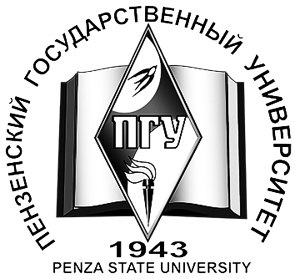 Федеральное государственное бюджетное образовательноеучреждение высшего образования«Пензенский государственный университет»(ФГБОУ ВО «ПГУ»)постановлениеученого совета университета25.05.2017№ 9